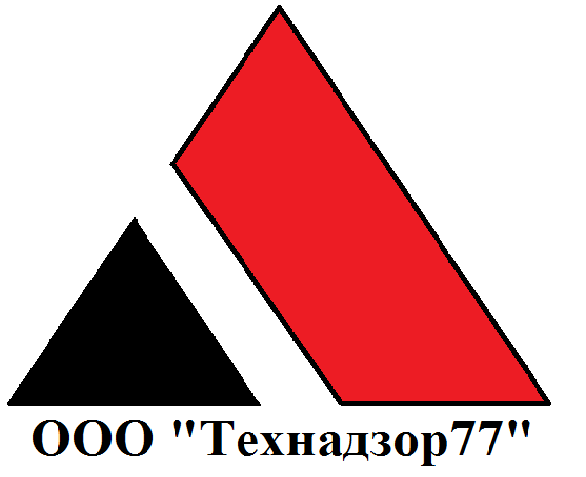 На объекте произведены работы:Произведен демонтаж опалубки.Произведен монтаж обвязочной доски.Идет монтаж венцов стен.Проведенные контрольные мероприятия: Визуальное обследование фундамента.Инструментальное обследование фундамента.Визуальное обследование существующих стен строенияИнструментальное обследования существующих стен строения.Визуальное обследование применяемых материалов.Подписание актов скрытых работ на песчанную подготовку, устройство каркаса арматуры.Подписание акта по приемке фундамента.Даны рекомендации подрядчику по длине нагеля.Замечания: Применяемые древесные материалы частично имеют следы плесени.Выводы: Геометрические параметры производимого строения соответствуют проекту и не превышают допустимые отклонения.Рекомендации:Обрабатывать пораженную грибком древесину антисептическими составами.Заменить пиломатериал с поражением грибка более 10%.Выезды за отчетный период: 02,08,201608,08,201622,08,2016Отчет по проделанной работеАвгуст2016Август2016Описание проделанной работы, результаты, ошибки, выводы.Описание проделанной работы, результаты, ошибки, выводы.Строительство загородного жилого дома